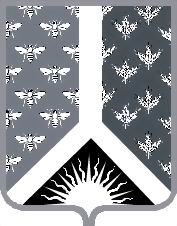 СОВЕТ НАРОДНЫХ ДЕПУТАТОВ НОВОКУЗНЕЦКОГО МУНИЦИПАЛЬНОГО РАЙОНАР Е Ш Е Н И Е от 30 января 2019 г. № 32-МНПАОб утверждении Соглашения о передаче Советом народных депутатов Новокузнецкого муниципального района осуществлениячасти своих полномочий Совету народных депутатов Сосновскогосельского поселенияПринято Советом народных депутатовНовокузнецкого муниципального района29 января 2019 г.	1. Утвердить Соглашение о передаче Советом народных депутатов Новокузнецкого муниципального района осуществления части своих полномочий Совету народных депутатов Сосновского сельского поселения, подписанное в Новокузнецке 14 ноября 2018 г.	2. Настоящее Решение вступает в силу со дня, следующего за днем его официального опубликования, и распространяет свое действие на правоотношения, возникшие с 1 января 2019 г.Председатель Совета народных депутатов Новокузнецкого муниципального района                                                                            Е. В. ЗеленскаяГлава Новокузнецкого муниципального района                                                                             А. В. Шарнин